                                       İSTANBUL KENT ÜNİVERSİTESİ REKTÖRLÜĞÜ                                            Form-1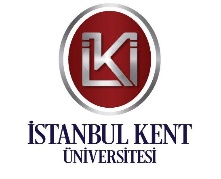                                                                          Sağlık Kültür ve Spor Direktörlüğü KISMİ ZAMANLI ÖĞRENCİ ÇALIŞTIRMA TALEP FORMU TALEPTE BULUNAN BİRİM ADI:SIRA NO İŞİN ADI/ NİTELİĞİİSTENEN KİŞİ SAYISI BAŞVURU ŞARTLARI AYLIK ÇALIŞMA SAATİ 1 2 3 4 5 6 7 8 9 10 Kısmi Zamanlı Öğrenci Çalıştırma Programı kapsamında irtibat kurulacak Personelin Birim Yetkilisi Ad- Soyad Ad- Soyad 